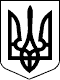 НАЦІОНАЛЬНА КОМІСІЯ З ЦІННИХ ПАПЕРІВ ТА ФОНДОВОГО РИНКУНаказВідповідно до пункту 4 рішення Державної комісії з цінних паперів та фондового ринку (далі – ДКЦПФР) від 13.05.2011 № 491 «Про затвердження відкритого формату передачі даних між Національною комісією з цінних паперів та фондового ринку та суб'єктами інформаційної взаємодії», зареєстрованого в Міністерстві юстиції України 02.06.2011 за № 658/19396,  (зі змінами) та підпункту «а» пункту 1 розділу III Положення про про подання адміністративних даних та інформації у вигляді електронних документів до Національної комісії з цінних паперів та фондового ринку (далі – Комісія), затвердженого рішенням ДКЦПФР від 13.05.2011 № 492 «Про затвердження Положення про подання адміністративних даних та інформації у вигляді електронних документів до Національної комісії з цінних паперів та фондового ринку», зареєстрованого в Міністерстві юстиції України 25.06.2011 за № 789/19527, (зі змінами), на забезпечення рішення Комісії від 31.01.2019 № 43 «Про затвердження форми Повідомлення до Національної комісії з цінних паперів та фондового ринку підприємством, що становить суспільний інтерес, про суб’єкта аудиторської діяльності, який надаватиме послуги з аудиту фінансової звітності», зареєстрованого в Міністерстві юстиції України 27.02.2019 за № 199/33170 (із змінами і доповненнями),Н А К А З У Ю:Затвердити Опис розділів та схем ХМL файлів електронної форми інформації підприємств, що становлять суспільний інтерес, яка надсилається у вигляді електронних документів до НКЦПФР (додається).Електронна форма інформації підприємств, що становлять суспільний інтерес, яка надсилається у вигляді електронних документів до НКЦПФР (далі – Дані) складається з файлу в електронному вигляді з іменем «Report.xml», який відповідає схемі «IrregPIE.xsd».Дані складаються з використанням Системи довідників та класифікаторів Національної комісії з цінних паперів та фондового ринку, затвердженої рішенням Комісії від 08.05.2012 № 646, зареєстрованої в Міністерстві юстиції України 25.05.2012 за № 831/21143 (із змінами і доповненнями).Визнати такими, що втратили чинність наказ Голови Комісії від 16.04.2019 № 82 «Щодо затвердження Опису розділів та схем ХМL файлів електронної форми інформації підприємств, що становлять суспільний інтерес, яка надсилається у вигляді електронних документів до НКЦПФР» та наказ Голови Комісії від 10.03.2021 № 27 «Щодо затвердження змін до Опису розділів та схем ХМL файлів електронної форми інформації підприємств, що становлять суспільний інтерес, яка надсилається у вигляді електронних документів до НКЦПФР».Цей наказ набирає чинності з 10.02.2023.Департаменту інформаційних технологій забезпечити оприлюднення цього наказу на офіційному веб-сайті Комісії.Цей наказ є окремим документом нормативно-технічного характеру.Контроль за виконанням наказу покласти на члена Комісії Ю.Бойко.Голова Комісії						Руслан МАГОМЕДОВЗАТВЕРДЖЕНО наказом Голови Комісіївід 18.01.2023 року № 4Опис розділів та схем ХМL файлів електронної форми інформації підприємств, що становлять суспільний інтерес, яка надсилається у вигляді електронних документів до НКЦПФРЗагальна частинаНормативні документиОпис розділів та схем ХМL файлів електронної форми інформації підприємств, що становлять суспільний інтерес, яка надсилається у вигляді електронних документів до НКЦПФР сформовано на підставі наступних нормативно-правових актів: рішення Державної комісії з цінних паперів та фондового ринку від 13.05.2011 р. № 491 «Про затвердження відкритого формату передачі даних між Національною комісією з цінних паперів та фондового ринку та суб'єктами інформаційної взаємодії», зареєстрованого в Міністерстві юстиції України 02.06.2011 р. за № 658/19396 (із змінами);Положення про подання адміністративних даних та інформації у вигляді електронних документів до Національної комісії з цінних паперів та фондового ринку, затверджене рішенням Державної комісії з цінних паперів та фондового ринку від 13.05.2011 р. № 492 (із змінами);Система довідників та класифікаторів Національної комісії з цінних паперів та фондового ринку, затверджена рішенням Національної комісії з цінних паперів та фондового ринку (далі – Комісія) від 08.05.2012 р. № 646 (із змінами та доповненнями) (далі – Система довідників та класифікаторів);рішення Комісії від 31.01.2019 р. № 43 «Про затвердження форми Повідомлення до Національної комісії з цінних паперів та фондового ринку підприємством, що становить суспільний інтерес, про суб’єкта аудиторської діяльності, який надаватиме послуги з аудиту фінансової звітності», зареєстрованt в Міністерстві юстиції України 27.02.2019 за № 199/33170 (із зміними і доповненнями).Загальний описЕлектронна форма інформації підприємств, що становлять суспільний інтерес, яка надсилається у вигляді електронних документів до НКЦПФР (далі – Дані) складається у вигляді файлів в форматі XML – у відкритому загальнопоширеному стандарті уніфікованого представлення інформації в електронному вигляді для обміну даними між різнорідними інформаційними системами (eXtensible Markup Language, далі – XML), розробленому міжнародним консорціумом W3C (http://www.w3.org/TR/REC-xml).Файли подаються з іменем «Report.xml».Різні дані або за різні звітні періоди (дати) подаються в окремих файлах.У відповідності до специфікації XML, файли електронної форми складаються зі структурних одиниць інформації, які поділяються на елементи, атрибути, інструкції обробки та коментарі.На вміст файлів в залежності від виду даних покладаються певні правила та обмеження в частині допустимих елементів, атрибутів та їх значень. Дані правила і обмеження з урахуванням правил і обмежень специфікації XML, складають специфікації електронних форм файлів в залежності від виду даних.Структура та зміст даних кожної окремої специфікації відповідають певній окремій схемі, що виражається за допомогою схеми XSD – загальнопоширеного відкритого стандарту визначення вимог до структури та складу даних в форматі XML (далі – XSD), розробленого міжнародним консорціумом W3C (http://www.w3.org/2001/XMLSchema-instance).Дані містять у своєму складі ідентифікатор специфікації. Ідентифікатор зазначається за допомогою спеціального атрибуту «xmlns» кореневого елементу у відповідності до специфікації XML. Ідентифікатор використовується для ідентифікації відповідної схеми XSD та призначення даних.Не допускається включення до складу даних текстового вмісту у вигляді окремих структурних одиниць, передбачених специфікацією XML.Інструкції обробки та коментарі вважаються незначущою інформацією та ігноруються, крім інструкції обробки «xml», яка визначає специфікацію xml та таблицю кодування символів, використаних для подання даних.Обмеження на використання різних таблиць кодування символів та різних специфікацій XML при поданні даних не встановлюються. Проте всі використані у складі даних символи мають бути сумісними з таблицею кодування windows-1251, а використана специфікація має бути сумісна зі специфікацією XML 1.0.Дані складаються зі структурних елементів наступного призначення і за наступними принципами:кореневий елемент з іменем «root» – перший та обов’язковий елемент форми, який містить загальні для всіх специфікацій реквізити та у складі якого подається вся інша змістовна інформація;спеціалізовані елементи – контейнери окремих змістовних частин даних у складі кореневого елементу, які не містять власних реквізитів і призначені для подання інформаційних рядків змістовної частини у своєму складі;елементи з іменем  «row» – інформаційні рядки, що подаються у складі контейнерів змістовної частини, не містять інших елементів у своєму складі і подають значення реквізитів у складі і у кількості в залежності від вимог до складу інформації окремої змістовної частини.Кореневий елемент містить реквізити, що ідентифікують суб’єкта подання даних та звітний період, а саме:Атрибути елементів входять до складу елементів за наявності в них даних. Реквізит не включається до складу інформації у разі, якщо він не містить значення.Типи даних застосовуються для формування інформації зі сприйнятним змістом для людини.У всіх випадках, коли в якості значення реквізиту подається дата, окрім дати подається також складова часу, заповнена нульовими значеннями.Електронна форма використовує такі схеми:схема спеціальних типів у файлі «smc-types-pie.xsd» (наведена в Додатку 1);схема контейнерів вмісту «smc-components-pie.xsd» (наведена в Додатку 2).схема складу повідомлень «IrregPIE.xsd» (наведена в Додатку 3).Структура та склад повідомленьПри поданні електронної форми Повідомлення до Національної комісії з цінних паперів та фондового ринку підприємством, що становить суспільний інтерес, про суб’єкта аудиторської діяльності, який надаватиме послуги з аудиту фінансової звітності, ідентифікатор специфікації має значення: «http://nssmc.gov.ua/Schem/IrregPIE»До повідомлень включаються такі елементи XML – контейнери вмісту:Інформація про підприємство, що становить суспільний інтересІнформаційні рядки вкладаються до елементу XML «SUBJECT» та містять реквізити:Порядок подання та Інформація щодо суб'єкта аудиторської діяльності, який має право проводити обов'язковий аудит 	фінансової звітності підприємств, що становлять суспільний інтересІнформаційні рядки вкладаються до елементу XML «AUDITOR» та містять реквізити:Директор департаментуінформаційних технологій	А.ЗаїкаСхема XSD спеціальних типів «smc-types-pie.xsd»Схема XSD контейнерів вмісту «smc-components-pie.xsd»Схема XSD складу повідомлень «IrregPIE.xsd»18.01.2023 р.КиївКиїв№ 4Щодо затвердження Опису розділів та схем ХМL файлів електронної форми інформації підприємств, що становлять суспільний інтерес, яка надсилається у вигляді електронних документів до НКЦПФРЩодо затвердження Опису розділів та схем ХМL файлів електронної форми інформації підприємств, що становлять суспільний інтерес, яка надсилається у вигляді електронних документів до НКЦПФР№ з/пАтрибут XMLПризначенняD_EDRPOUІдентифікаційний код юридичної особи суб’єкта подання данихD_NAMEНайменування суб’єкта подання данихREGDATEДата реєстрації суб’єктом подання електронного документаREGNUMВихідний реєстраційний номер електронного документаSTDДата початку звітного періоду (звітня дата)FIDДата закінчення звітного періоду (звітня дата, співпадає з датою початку звітного періоду)NREGОзнака нерегулярних даних, має бути зазначено «true»TTYPEКод типу суб’єкта подання даних: «020» для підприємств, що становлять суспільний інтересF_EDRICIУ випадку, якщо суб’єкт подання даних подає інформацію щодо інституту спільного інвестування – реєстраційний код за ЄДРІСІF_EDRPOUУ випадку, якщо суб’єкт подання даних подає інформацію щодо іншої юридичної особи (корпоративного інвестиційного фонду) – ідентифікаційний код юридичної особи (корпоративного інвестиційного фонду), щодо якої подається інформація№ з/пЕлемент XMLПризначенняSUBJECTІнформація про підприємство, що становить суспільний інтересAUDITORПорядок подання та Інформація щодо суб'єкта аудиторської діяльності, який має право проводити обов'язковий аудит фінансової звітності підприємств, що становлять суспільний інтерес№ з/пАтрибут XMLПризначенняSUB_TITLEПовне найменування (у значенні цього терміна, наведеного в Цивільному кодексі України) підприємства, що становить суспільний інтересSUB_BRIEFСкорочене найменування (у значенні цього терміна, наведеного в Цивільному кодексі України) підприємства, що становить суспільний інтересSUB_LEIDІдентифікаційний код юридичної особи підприємства, що становить суспільний інтересSUB_SEIDУ випадку, якщо підприємством, що становить суспільний інтерес, виступає інститут спільного інвестування – код за ЄДРІСІFIO_PODPКерівник підприємства що становить суспільний інтерес:  прізвище, ім'я, по батькові (за наявності)№ з/пАтрибут XMLПризначенняAUD_ORDERПорядок подання: «1» – первинне повідомлення; «2» – зміни у повідомленніAUD_FORMСтатус суб'єкта аудиторської діяльності: «1» – Аудитор; «2» – Аудиторська фірмаAUD_NAMEІм’я (у значенні цього терміна, наведеного в Цивільному кодексі України) аудитора або найменування (у значенні цього терміна, наведеного в Цивільному кодексі України) аудиторської фірмиAUD_NUMНомер реєстрації у Реєстрі аудиторів та суб'єктів аудиторської діяльності (далі - Реєстр)AUD_DATДата включення до РеєструAUD_NUMSНомери реєстрації у публічних реєстрах аудиторів інших країн (за наявності) із зазначенням країни та найменування органу реєстраціїAUD_EIDІдентифікаційний код юридичної особи у Єдиному державному реєстрі юридичних осіб, фізичних осіб – підприємців та громадських формувань аудиторської фірми (у випадку Аудиторської фірми). Реєстраційний номер облікової картки платника податків/серія (за наявності) та номер паспорта (для фізичних осіб, які через свої релігійні переконання відмовляються від прийняття реєстраційного номера облікової картки платника податків відповідно до закону) для аудиторів, які одноосібно провадять аудиторську діяльність (у випадку Аудитора)AUD_PARTNERІм’я (у значенні цього терміна, наведеного в Цивільному кодексі України) ключового партнера з аудитуAUD_NUMPНомер реєстрації у РеєстріDES_DATEДата рішення органу управління щодо призначення суб'єкта аудиторської діяльності для надання послуг з обов'язкового аудиту фінансової звітності підприємства, що становить суспільний інтересDES_NUMНомер рішення органу управління щодо призначення суб'єкта аудиторської діяльності для надання послуг з обов'язкового аудиту фінансової звітності підприємства, що становить суспільний інтересAUD_YEARSТривалість виконання завдання з обов'язкового аудиту фінансової звітності (кількість років), що передбачається у договорі щодо аудиту фінансової звітностіS_ZVITЗвітний період (періоди) за який (які) буде проведено аудит фінансової звітності підприємства, що становить суспільний інтерес (дата початку)F_ZVITЗвітний період (періоди) за який (які) буде проведено аудит фінансової звітності підприємства, що становить суспільний інтерес (дата закінчення)AUD_DENYІнформація щодо відсутності обмежень надання аудиторських послуг суб'єктом аудиторської діяльності, який має право проводити обов'язковий аудит фінансової звітності підприємств, що становлять суспільний інтерес, визначених статтею 27 Закону України "Про аудит фінансової звітності та аудиторську діяльність": «0» – Обмеження відсутні; «1» – Обмеження наявніPRIMПримітки№з/пРядок схеми<?xml version='1.0' encoding='windows-1251'?><schema  xmlns="http://www.w3.org/2001/XMLSchema"  xmlns:z="http://nssmc.gov.ua/Schem/IrregPIE"  targetNamespace="http://nssmc.gov.ua/Schem/IrregPIE"  elementFormDefault="qualified">  <simpleType name="TypeText">    <restriction base="string">      <pattern value="[&#x20;-&#x7E;&#x0410;&#x0411;&#x0412;&#x0413;&#x0414;&#x0415;&#x0416;&#x0417;&#x0418;&#x0419;&#x041A;&#x041B;&#x041C;&#x041D;&#x041E;&#x041F;&#x0420;&#x0421;&#x0422;&#x0423;&#x0424;&#x0425;&#x0426;&#x0427;&#x0428;&#x0429;&#x042A;&#x042B;&#x042C;&#x042D;&#x042E;&#x042F;&#x0430;&#x0431;&#x0432;&#x0433;&#x0434;&#x0435;&#x0436;&#x0437;&#x0438;&#x0439;&#x043A;&#x043B;&#x043C;&#x043D;&#x043E;&#x043F;&#x0440;&#x0441;&#x0442;&#x0443;&#x0444;&#x0445;&#x0446;&#x0447;&#x0448;&#x0449;&#x044A;&#x044B;&#x044C;&#x044D;&#x044E;&#x044F;&#x0402;&#x0403;&#x201A;&#x0453;&#x201E;&#x2026;&#x2020;&#x2021;&#x20AC;&#x2030;&#x0409;&#x2039;&#x040A;&#x040C;&#x040B;&#x040F;&#x0452;&#x2018;&#x2019;&#x201C;&#x201D;&#x2022;&#x2013;&#x2014;&#x2122;&#x0459;&#x203A;&#x045A;&#x045C;&#x045B;&#x045F;&#x00A0;&#x040E;&#x045E;&#x0408;&#x00A4;&#x0490;&#x00A6;&#x00A7;&#x0401;&#x00A9;&#x0404;&#x00AB;&#x00AC;&#x00AD;&#x00AE;&#x0407;&#x00B0;&#x00B1;&#x0406;&#x0456;&#x0491;&#x00B5;&#x00B6;&#x00B7;&#x0451;&#x2116;&#x0454;&#x00BB;&#x0458;&#x0405;&#x0455;&#x0457;&#x09;&#x0A;&#x0D;]+"/>    </restriction>  </simpleType>  <simpleType name="TitleType">    <restriction base="z:TypeText">  	  <maxLength value="255"/>    </restriction>  </simpleType>  <simpleType name="EIDType">    <restriction base="string">  	  <maxLength value="10"/>    </restriction>  </simpleType>  <simpleType name="NRegType">    <restriction base="boolean">      <pattern value="true"/>    </restriction>  </simpleType>  <simpleType name="TType">    <restriction base="string">      <enumeration value="020"/>    </restriction>  </simpleType>  <simpleType name="Opt1Or2Type">    <restriction base="unsignedByte">      <enumeration value="1"/>      <enumeration value="2"/>    </restriction>  </simpleType>  <simpleType name="DocNumberType">    <restriction base="string">  	  <maxLength value="50"/>    </restriction>  </simpleType>  <simpleType name="AudNumType">    <restriction base="string">  	  <maxLength value="20"/>    </restriction>  </simpleType>  <simpleType name="Yes1Type">    <restriction base="unsignedByte">      <enumeration value="0"/>      <enumeration value="1"/>    </restriction>  </simpleType></schema>№з/пРядок схеми<?xml version="1.0" encoding="windows-1251"?><schema  xmlns="http://www.w3.org/2001/XMLSchema"  xmlns:z="http://nssmc.gov.ua/Schem/IrregPIE"  targetNamespace="http://nssmc.gov.ua/Schem/IrregPIE"  elementFormDefault="qualified">  <include schemaLocation="smc-types-pie.xsd"/>  <attributeGroup name="root-attributes">      <attribute name="D_EDRPOU" type="z:EIDType" use="required"/>      <attribute name="D_NAME" type="z:TitleType" use="required"/>      <attribute name="REGDATE" type="date" use="required"/>      <attribute name="REGNUM" type="z:DocNumberType" use="required"/>      <attribute name="STD" type="date" use="required"/>      <attribute name="FID" type="date" use="required"/>      <attribute name="NREG" type="z:NRegType" use="required"/>      <attribute name="TTYPE" type="z:TType" use="required"/>      <attribute name="F_EDRICI" type="z:EIDType"/>      <attribute name="F_EDRPOU" type="z:EIDType"/>  </attributeGroup>  <complexType name="SUBJECT-row">    <attribute name="SUB_TITLE" type="z:TitleType" use="required"/>    <attribute name="SUB_BRIEF" type="z:TitleType"/>    <attribute name="SUB_LEID" type="z:EIDType"/>    <attribute name="SUB_SEID" type="z:EIDType"/>    <attribute name="FIO_PODP" type="z:TitleType"/>  </complexType>  <complexType name="SUBJECT-container">    <sequence>      <element name="row" type="z:SUBJECT-row"/>    </sequence>  </complexType>  <complexType name="AUDITOR-row">    <attribute name="AUD_ORDER" type="z:Opt1Or2Type" use="required"/>    <attribute name="AUD_FORM" type="z:Opt1Or2Type" use="required"/>    <attribute name="AUD_NAME" type="z:TitleType" use="required"/>    <attribute name="AUD_NUM" type="z:AudNumType"/>    <attribute name="AUD_DAT" type="date"/>    <attribute name="AUD_NUMS" type="z:TypeText"/>    <attribute name="AUD_EID" type="z:EIDType"/>    <attribute name="AUD_YEARS" type="decimal"/>    <attribute name="AUD_PARTNER" type="z:TitleType"/>    <attribute name="AUD_NUMP" type="z:AudNumType"/>    <attribute name="DES_DATE" type="date"/>    <attribute name="DES_NUM" type="z:DocNumberType"/>    <attribute name="S_ZVIT" type="date"/>    <attribute name="F_ZVIT" type="date"/>    <attribute name="AUD_DENY" type="z:Yes1Type"/>    <attribute name="PRIM" type="z:TypeText"/>  </complexType>  <complexType name="AUDITOR-container">    <sequence>      <element name="row" type="z:AUDITOR-row"/>    </sequence>  </complexType></schema>№з/пРядок схеми<?xml version="1.0" encoding="windows-1251"?><schema  xmlns="http://www.w3.org/2001/XMLSchema"  xmlns:z="http://nssmc.gov.ua/Schem/IrregPIE"  targetNamespace="http://nssmc.gov.ua/Schem/IrregPIE"  elementFormDefault="qualified">  <include schemaLocation="smc-types-pie.xsd"/>  <include schemaLocation="smc-components-pie.xsd"/>  <element name="root">    <complexType>      <sequence>        <element name="SUBJECT" type="z:SUBJECT-container"/>        <element name="AUDITOR" type="z:AUDITOR-container"/>      </sequence>      <attributeGroup ref="z:root-attributes"/>    </complexType>  </element></schema>